СОВЕТ НАРОДНЫХ ДЕПУТАТОВ РЕПЬЁВСКОГО МУНИЦИПАЛЬНОГО РАЙОНА ВОРОНЕЖСКОЙ ОБЛАСТИ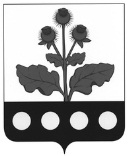 РЕШЕНИЕ«23» декабря 2021 г. №73с. РепьёвкаО порядке сообщения муниципальными служащими органов местного самоуправления Репьёвского муниципального района о возникновении личной заинтересованности при исполнении должностных обязанностей которая приводит или может привести к конфликту интересовНа основании Федеральных законов от 06.10.2003 г. №131 - ФЗ «Об общих принципах организации местного самоуправления в Российской Федерации», от 25.12.2008 № 273 - ФЗ «О противодействии коррупции», от 02.03.2007 № 25-ФЗ «О муниципальной службе в Российской Федерации», постановления правительства Воронежской области от 15.02.2016 № 81 «О порядке сообщения отдельными категориями лиц о возникновении личной заинтересованности при исполнении должностных обязанностей, которая приводит или может привести к конфликту интересов», Устава Репьёвского муниципального района, в целях приведения муниципальных нормативных правовых актов Совета народных депутатов Репьёвского муниципального района в соответствие действующему законодательству, Совет народных депутатов Репьёвского муниципального района Воронежской области решил:Утвердить Положение о порядке сообщения муниципальными служащими органов местного самоуправления Репьёвского муниципального района Воронежской области о возникновении личной заинтересованности при исполнении должностных обязанностей, которая приводит или может привести к конфликту интересов согласно приложению.Признать утратившим силу решение Совета народных депутатов Репьевского муниципального района от 25.04.2019 г. № 209 «О порядке сообщения муниципальными служащими администрации Репьевского муниципального района о возникновении личной заинтересованности при исполнении должностных обязанностей которая приводит или может привести к конфликту интересов».Опубликовать настоящее постановление в официальном печатном средстве массовой информации органов местного самоуправления Репьёвского муниципального района «Репьёвский муниципальный вестник».Настоящее постановление вступает в силу после его официального опубликования.ПРИЛОЖЕНИЕк решению Совета народных депутатов Репьёвского муниципального района Воронежской области от «23» декабря 2021 г. № 73Положениео порядке сообщения муниципальными служащими органов местного самоуправления Репьёвского муниципального района Воронежской области о возникновении личной заинтересованности при исполнении должностных обязанностей, которая приводит или может привести к конфликту интересовНастоящее Положение определяет порядок сообщения муниципальными служащими, замещающими должности муниципальной службы в органах местного самоуправления Репьёвского муниципального района Воронежской области, о возникновении личной заинтересованности при исполнении должностных обязанностей, которая приводит или может привести к конфликту интересов.Муниципальные служащие обязаны в соответствии с законодательством Российской Федерации о противодействии коррупции сообщать о возникновении личной заинтересованности при исполнении должностных обязанностей, которая приводит или может привести к конфликту интересов, а также принимать меры по предотвращению или урегулированию конфликта интересов. Сообщение оформляется в письменной форме в виде уведомления о возникновении личной заинтересованности при исполнении должностных обязанностей, которая приводит или может привести к конфликту интересов (далее - уведомление).Уведомление направляют:- главе Репьёвского муниципального района Воронежской области муниципальный служащий, замещающий должность главы администрации Репьевского муниципального района Воронежской области, составленное по форме согласно приложению № 1 к настоящему Положению;- главе администрации Репьёвского муниципального района Воронежской области муниципальные служащие, замещающие должности муниципальной службы в администрации Репьевского муниципального района Воронежской области, за исключением должности, указанной в абзаце втором настоящего пункта, составленное по форме согласно приложению № 2 к настоящему Положению;- председателю контрольно-счетной палаты Репьёвского муниципального района Воронежской области муниципальные служащие, замещающие должности муниципальной службы в контрольно-счетной палате Репьёвского муниципального района Воронежской области, составленное по форме согласно приложению № 3 к настоящему Положению;Регистрация уведомлений, поступивших от муниципальных служащих, указанных в абзаце втором и третьем пункта 3 настоящего решения, осуществляется должностным лицом администрации муниципального района, ответственным за работу по профилактике коррупционных и иных правонарушений в день их поступления в Журнале регистрации уведомлений, составленном по форме согласно приложению № 4 к настоящему Положению.Регистрация уведомлений, поступивших от муниципальных служащих, указанных в абзаце четвертом пункта 3 настоящего решения, осуществляется должностным лицом контрольно-счетной палаты муниципального района, ответственным за работу по профилактике коррупционных и иных правонарушений в день их поступления в Журнале регистрации уведомлений, составленном по форме согласно приложению № 4 к настоящему Положению.Копия зарегистрированного в установленном порядке уведомления, выдается муниципальному служащему на руки под роспись, либо в течение 3-х рабочих дней со дня поступления уведомления, направляется по почте с уведомлением о получении. На копии уведомления, подлежащего передаче муниципальному служащему, ставится отметка «Уведомление зарегистрировано» с указанием даты регистрации уведомления, фамилии, имени, отчества и должности лица, зарегистрировавшего данное уведомление.Направленные главе Репьёвского муниципального района Воронежской области (далее – глава муниципального района) уведомления по поручению главы муниципального района в течение трех рабочих дней со дня получения передаются в постоянную комиссию Совета народных депутатов Репьёвского муниципального района Воронежской области по местному самоуправлению, правотворческой деятельности и законности (далее – комиссия СНД), работа которой осуществляется в соответствии с регламентом работы Совета народных депутатов Репьёвского муниципального района Воронежской области.Председатель комиссии СНД в 10-дневный срок назначает дату заседания комиссии. При этом дата заседания комиссии не может быть назначена позднее 20 дней со дня поступления указанного уведомления.Комиссия СНД может принять одно из следующих решений:а) установить, что в рассматриваемом случае не содержится признаков личной заинтересованности у лица, замещающего должность муниципальной службы - главы администрации муниципального района, которая приводит или может привести к конфликту интересов;б) установить факт наличия личной заинтересованности у лица, замещающего должность муниципальной службы - главы администрации муниципального района, которая приводит или может привести к конфликту интересов.О принятом комиссией СНД решении глава муниципального района информируется в течение трех рабочих дней со дня проведения заседания.Уведомления, направленные главе администрации муниципального района, в течение трех рабочих дней со дня получения передаются в комиссию по соблюдению требований к служебному поведению муниципальных служащих и урегулированию конфликта интересов в администрации Репьёвского муниципального района (далее – комиссия администрации) и рассматриваются комиссией администрации в порядке, установленном постановлением администрации Репьёвского муниципального района «О комиссии по соблюдению требований к служебному поведению муниципальных служащих и урегулированию конфликта интересов в администрации Репьёвского муниципального района».Уведомления, направленные председателю контрольно-счетной палаты муниципального района, в течение трех рабочих дней со дня получения передаются в комиссию по соблюдению требований к служебному поведению муниципальных служащих и урегулированию конфликта интересов в контрольно-счетной палате Репьёвского муниципального района (далее – комиссия контрольно-счетной палаты) и рассматриваются комиссией контрольно-счетной палаты в порядке, установленном распоряжением контрольно-счетной палаты Репьёвского муниципального района «О комиссии по соблюдению требований к служебному поведению муниципальных служащих и урегулированию конфликта интересов в контрольно-счетной палате Репьёвского муниципального района».На основании принятого комиссией администрации, комиссией СНД, комиссией контрольно-счетной палаты решения, в соответствии с действующим законодательством Российской Федерации глава муниципального района, глава администрации муниципального района, председатель контрольно-счетной палаты муниципального района принимает меры или обеспечивает принятие мер по предотвращению или урегулированию конфликта интересов, либо рекомендует муниципальному служащему, направившему уведомление, принять такие меры.ПРИЛОЖЕНИЕ № 1к Положению о порядке сообщения муниципальными служащими органов местного самоуправления Репьёвского муниципального района Воронежской области о возникновении личной заинтересованности при исполнении должностных обязанностей, которая приводит или может привести к конфликту интересов(отметка об ознакомлении)Главе Репьёвского муниципального района Воронежской области______________________________________(Ф.И.О., замещаемая должность)Уведомление о возникновении личной заинтересованности
при исполнении должностных обязанностей,
которая приводит или может привести к конфликту интересовСообщаю о возникновении у меня личной заинтересованности при исполнении должностных обязанностей, которая приводит или может привести к конфликту интересов (нужное подчеркнуть).Обстоятельства, являющиеся основанием возникновения личной заинтересованности: ________________________________________________________________________________________________________________________________________________
 Должностные обязанности, на исполнение которых влияет или может повлиять личная заинтересованность: ________________________________________________________________________________________________________________________________________________Предлагаемые меры по предотвращению или урегулированию конфликта интересов: ______________________________________________________________________________________________________________________________________________
ПРИЛОЖЕНИЕ № 2к Положению о порядке сообщения муниципальными служащими органов местного самоуправления Репьёвского муниципального района Воронежской области о возникновении личной заинтересованности при исполнении должностных обязанностей, которая приводит или может привести к конфликту интересов (отметка об ознакомлении)Главе администрации Репьёвского муниципального района Воронежской области__________________________________________(Ф.И.О., замещаемая должность)Уведомление
о возникновении личной заинтересованности
при исполнении должностных обязанностей,
которая приводит или может привести к конфликту интересовСообщаю о возникновении у меня личной заинтересованности при исполнении должностных обязанностей, которая приводит или может привести к конфликту интересов (нужное подчеркнуть).Обстоятельства, являющиеся основанием возникновения личной заинтересованности: ________________________________________________________________________________________________________________________________________________
Должностные обязанности, на исполнение которых влияет или может повлиять личная заинтересованность: ________________________________________________________________________________________________________________________________________________Предлагаемые меры по предотвращению или урегулированию конфликта интересов: ________________________________________________________________________________________________________________________________________________
Намереваюсь (не намереваюсь) лично присутствовать на заседании комиссии по соблюдению требований к служебному поведению муниципальных служащих и урегулированию конфликта интересов при рассмотрении настоящего уведомления (нужное подчеркнуть).ПРИЛОЖЕНИЕ № 3к Положению о порядке сообщения муниципальными служащими органов местного самоуправления Репьёвского муниципального района Воронежской области о возникновении личной заинтересованности при исполнении должностных обязанностей, которая приводит или может привести к конфликту интересов (отметка об ознакомлении)Председателю контрольно-счетной палаты Репьёвского муниципального района Воронежской области________________________________________________________________________(Ф.И.О., замещаемая должность)Уведомление
о возникновении личной заинтересованности
при исполнении должностных обязанностей,
которая приводит или может привести к конфликту интересовСообщаю о возникновении у меня личной заинтересованности при исполнении должностных обязанностей, которая приводит или может привести к конфликту интересов (нужное подчеркнуть).Обстоятельства, являющиеся основанием возникновения личной заинтересованности: ________________________________________________________________________________________________________________________________________________
Должностные обязанности, на исполнение которых влияет или может повлиять личная заинтересованность: ________________________________________________________________________________________________________________________________________________Предлагаемые меры по предотвращению или урегулированию конфликта интересов: ________________________________________________________________________________________________________________________________________________
Намереваюсь (не намереваюсь) лично присутствовать на заседании комиссии по соблюдению требований к служебному поведению муниципальных служащих и урегулированию конфликта интересов при рассмотрении настоящего уведомления (нужное подчеркнуть).Приложение № 4к Положению о порядке сообщения муниципальными служащими органов местного самоуправления Репьёвского муниципального района Воронежской области о возникновении личной заинтересованности при исполнении должностных обязанностей, которая приводит или может привести к конфликту интересовЖурнал уведомлений муниципальных служащихо возникновении личной заинтересованности при исполнении должностных обязанностей,которая приводит или может привести к конфликту интересовГлава Репьёвскогомуниципального районаВ.И. Рахманина«_»__________20г.________________ ____________________(подпись лица, направляющего уведомление)(расшифровка подписи)«_»__________20г.________________ ____________________(подпись лица, направляющего уведомление)(расшифровка подписи)«_»__________20г.________________ ____________________(подпись лица, направляющего уведомление)(расшифровка подписи)№ 
п/пМуниципальный служащий, 
представивший уведомлениеМуниципальный служащий, 
представивший уведомлениеДата составления уведомления /Дата регистрации уведомленияРаботник, зарегистрировавший уведомлениеРаботник, зарегистрировавший уведомлениеПримечание№ 
п/пФ.И.О.ДолжностьДата составления уведомления /Дата регистрации уведомленияФ.И.О.ПодписьПримечание1. 2. 3. 